О проведении плановой  выездной проверки сельского поселения Трунтаишевский сельсовет муниципального района Альшеевский район Республики Башкортостан23 июня 2017 года Управлением Россельхознадзора по Республике Башкортостан проведена плановая выездная проверка в отношении администрации сельского поселения Трунтаишевский сельсовет муниципального района Альшеевский район Республики Башкортостан. В ходе проверки выявлено нарушение, выразившееся в самовольном снятии и перемещении плодородного слоя почвы, а именно, на земельном участке сельскохозяйственного назначения в границах кадастрового квартала 02:02:070702 на площади 0,5 га допущено самовольное снятие и перемещение плодородного слоя почвы.  По данному факту государственным инспектором отдела государственного земельного надзора в отношении главы сельского поселения составлен протокол об административном правонарушении по ч. 1 ст. 8.6 КоАП РФ. Выдано предписание об устранении нарушений законодательства в сфере охраны и использования земельных участков сельскохозяйственного назначения  со сроком исполнения  до 01.11.2017 года.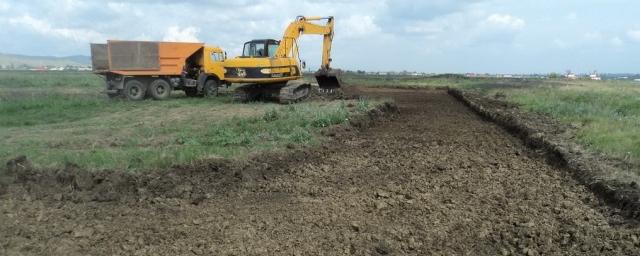 